Alternative PerspectivesSchedule Spring 2023Please note that the schedule and requirements sometimes change as the semester progresses. The first column contains the date for class and the second contains the substantive topic. The readings are provided in Canvas (they are available from our library).  The week officially begins the day of class, but the readings should be read before class. The fourth column contains what will be submitted each. Since the week begins with the class on the date in the first column, the submissions are due at midnight of the day before the next class. (D) is a discussion posting, and (A) is an assignment. DateTopicReading(review before this week’s class)Submission(due evening before the next class)W1. Jan 23Introduction & foundational conceptsReview key documentsPresentation on “reality”Begin reading class textsReality Check: Fuller, “Constructing futures” (Andy)(D) Current view of reality(D) VIP Profile(D) Take the Meyer’s-Brigg’s Personality Assessment(A) Book review (due Week 14)W2. Jan 30 Assessing the practitionerDo “Know Your Brain” in classStrengths Finder IntroductionZimbardo Time InventoryKAIBiasesHayward, Resolving the moral impediments to foresight actionGary, Foresight Styles AssessmentSanna, Five lenses of futures consciousness.pdf Interpreting the HBDI know your brain.PDF Reality Check: Aligaca, A critical realist image of the future Wendell Bell’s contribution; Hodgson, Towards an Ontology of the Present Moment(D) Reflect on the “Know Your Brain Game” class exercise(D) Zimbardo Time Inventory(D) KAI (A) Futurist Coach(A) Strengths Finder [due Week 11, Apr 19]W3. Feb 6Creativity Review W2 AssessmentsCreativity PresentationClass creativity exampleHarris, Introduction to creative thinkingMcAleer, de Bono’s Six thinking hatsDe Bono, de Bono's Thinking course Haman, What’s the big idea (Diamond Solution Process)(D) Picture Storming(D) Creativity Experience(A) Steal Like an Artist OR Artist’s Way [due W13, Nov 14]W4. Feb 13 Spiral Dynamics Spiral Assessments Presentations on Spiral Dynamics Brief intro to Spiral Dynamics and GravesSummary by GravesMorgan, Values at PlaySpiral Dynamics Model(D) Spiral Instrument (A) Design for WorldviewsW5. Feb 20 CLA 1CLA PresentationInayatullah, Post-structuralism as methodHines, Retirement as an obsolescent concept (uses CLA to analyze retirement)Bussey, CLA as ProcessReality Check: Marien, Futures thinking and identity; Torbert, Seven transformations(D) CLA framework(A) CLA of a futures issueW6. Feb 27 CLA 2 PresentationView Six Pillars VideoWhat Works Class DiscussionRamos, From critique to  cultural Recovery: Critical Futures Studies and Causal Layered AnalysisInayatullah, Six Pillars of futures thinkingReality Check: Oner, On theory building in foresight and futures studies; Gergen, Organization Science as Social Construction (D) Six pillars(A) Post-structural analysisW7. Mar 6 Visualization& Sci Fi Markley Imaginal Visioning VideoExperiencing Needs of Future Generations exerciseVirtual Time Travel exerciseMarkley, Imaginal visioning for prophetic foresightMarkley, Visionary futures: Guided cognitive imageryin teaching and learning about the futureJohnson, The Tomorrow Project Reality Check: Miller, Being without existing: the futures community at a turning point? Seligman, Navigating Into the Future or Driven by the Past(D) Visualization reflection(D) Steal Like an Artist or Artist Way Check In (A) Sci Fi ReviewMar 13SPRING BREAKW8. Mar 20PresencingPresencing exerciseCowart Presencing: the Theory U framework as foresight methodScharmer Bortoft InterviewReality Check: Kuosa, Evolution of futures studies; Valaskakis, Notes on Relativity in Futures Studies(D) Presencing Reflection(A) CLA & Presencing for ReframingW9. Mar 27 Integral 1PresentationWilber VideoEsbjorn hargens An overview of Integral Theory.pdfSlaughter Transcending FlatlandsCollins Hines Evolution of Integral FuturesReality Check:  Sardar, "Welcome to Postnormal Times;” Godet, Future Memories(D) Reflections on Theory of Everything(A) AQALW10. Apr 3  Integral 2PresentationDiscuss Theory of EverythingIntegral DebateVoros, An approach to futures inquiryRiedy, Futures of the climate action movement:  Insights from an integral futures approach. Reality Check: Karlsen et al, Sociological contributions to futures theory building; Slaughter, Welcome to the Anthropcene(D) What next for Integral(A) Strengths Finder [from Week 2]  W11. Apr 10Strengths & Big questionsReview/Exercises Gallup Strengths FinderStudent present Big Questions1. Vogt, Brown, & Isaacs, The art of powerful questions2.  How Reframing a Problem Unlocks Innovation3. Bogie, The Role of Questions in Futures Thinking (skim)Reality Check: Sardar, The namesakeReality Check: Pang, Futures 2.0(D) Strengths Reflection(A) Your “biggest question” about the futureW12. Apr 17Insider’s Perspective Presentation
Students present/discuss their assigned articlesHines, An organizational futurist role for integrating foresight into corporationsAssigned to individuals: (see weekly module)(D) Insider article synopsis(A) Artist assignment [from Week 3]W13. Apr 24Perspective PotluckInstructor and students bring in new or alternative perspectives to do review Tutton, FuturelessnessMcCaskill, LongtermismRamos, Action research as foresight methodologyMiller, Learning, the Future, and Complexity: An Essay on the Emergence of Futures Literacy Reality Check: Van Der Helm, Toward a clarification of terms(D) Most intriguing perspective(A) Book reviewW14. May 1 Book Presentations Student discuss their book selectionsReality Check: Jarratt, Reframing Futures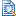 (A) My views on reality and the future [Optional: bonus if you do it, no penalty if you don’t]Mon May 8 @5pmFinal deadline for all work Final deadline for all work Final deadline for all work 